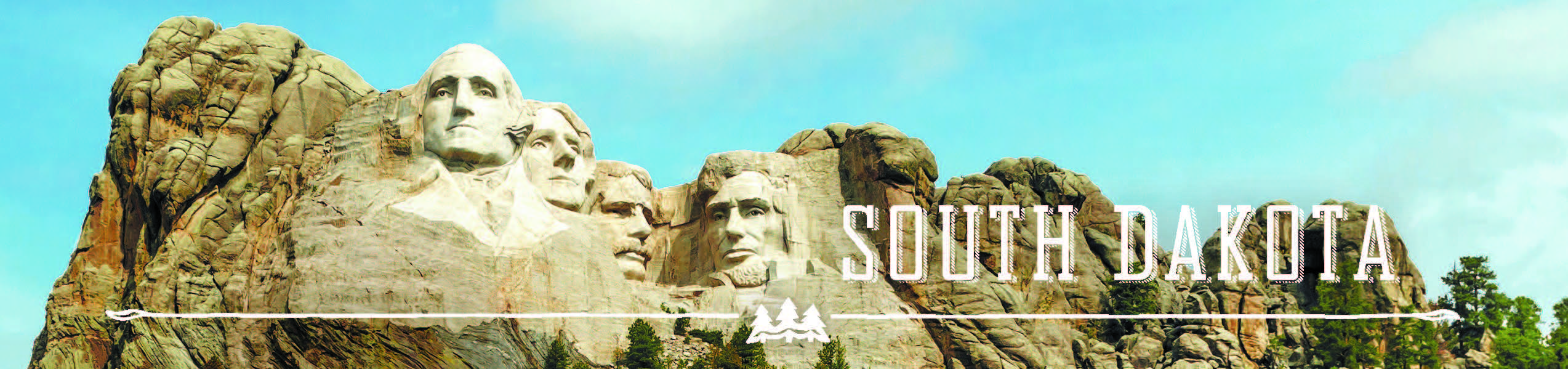 GOVERNOR’S TOURISM ADVISORY BOARD MEETINGTuesday, April 11, 2017, 3:00 pm MSTDeadwood, South DakotaDraft Agenda 3:00 pm		Tour Sanford Lab Visitor Center 				Billie Bierle				160 West Main Street				Lead, SD 4:30 pm		Tour Deadwood Welcome Center				Lee Harstad				1 - 99 Siever Street				Deadwood, SD5:00 pm 		Dinner on your ownGOVERNOR’S TOURISM ADVISORY BOARD MEETINGWednesday, April 12, 2017, 8:30 am MSTDeadwood, South DakotaDraft AgendaSpringHill Suites322 Main Street Roosevelt 1 Room 8:30 am	Call Meeting to Order, President Ted Hustead 8:35 am 	Tourism Board Member Reports 9:00 am	Regional Director Reports                          Jacquie Fuks, Southeast SD Tourism Association                          Rosie Smith, Glacial Lakes and Prairies Tourism Association                          Michelle Thomson, Black Hills and Badlands Tourism Association  9:15 am	Welcome from Chuck Turbiville, Mayor of Deadwood 9:20 am 	Updates from Lee Harstad, Deadwood Chamber and Visitors Bureau 9:35 am 	Mount Rushmore National Memorial, Acting Chief of Interpretation and Education, Blaine Kortemeyer  9:50 am	Jewel Cave National Memorial, Chief of Interpretation, Bradley Block10:05 am	Minuteman Missile National Historic Site, Superintendent Eric Leonard 10:20 am 	Wind Cave National Park, Acting Superintendent Steve Thede10:35 am	Badlands National Park, Chief of Resource Education, Christine Czazasty10:45 am 	Custer State Park and Spearfish Canyon Project Updates, Matt Snyder, Custer State Park11:00 am	New Structure, New Teams, and Strategic Plan, Secretary Jim Hagen11:10 am	Global Marketing and Brand Strategy Update, Mike Gussiaas and Thad Friedeman, Tourism 11:30 am	Social Media Update, Stephanie Palmer, Tourism11:40 am 	Denver Travel Show and Pheasant Fest, Austin Kaus, Tourism11:50 am	Global Media and Public Relations Update, Katlyn Richter, Tourism12:00 pm  	Working Lunch12:10 am	Industry Outreach and Development Update, Kirk Hulstein, Tourism12:20 pm	National Travel and Tourism Week, Natasha Bothun, Tourism12:30 pm	Updates on Global Travel and Trade, Cole Irwin, Tourism12:40 pm 	VEP Program Updates, Mike Gussiaas, Tourism  1:00 pm	Welcome Center Updates, Wanda Goodman and Nate Johnson, Tourism 1:10 pm	Secretary‘s Recap, Secretary Jim Hagen 1:30 pm	Meeting Adjourned